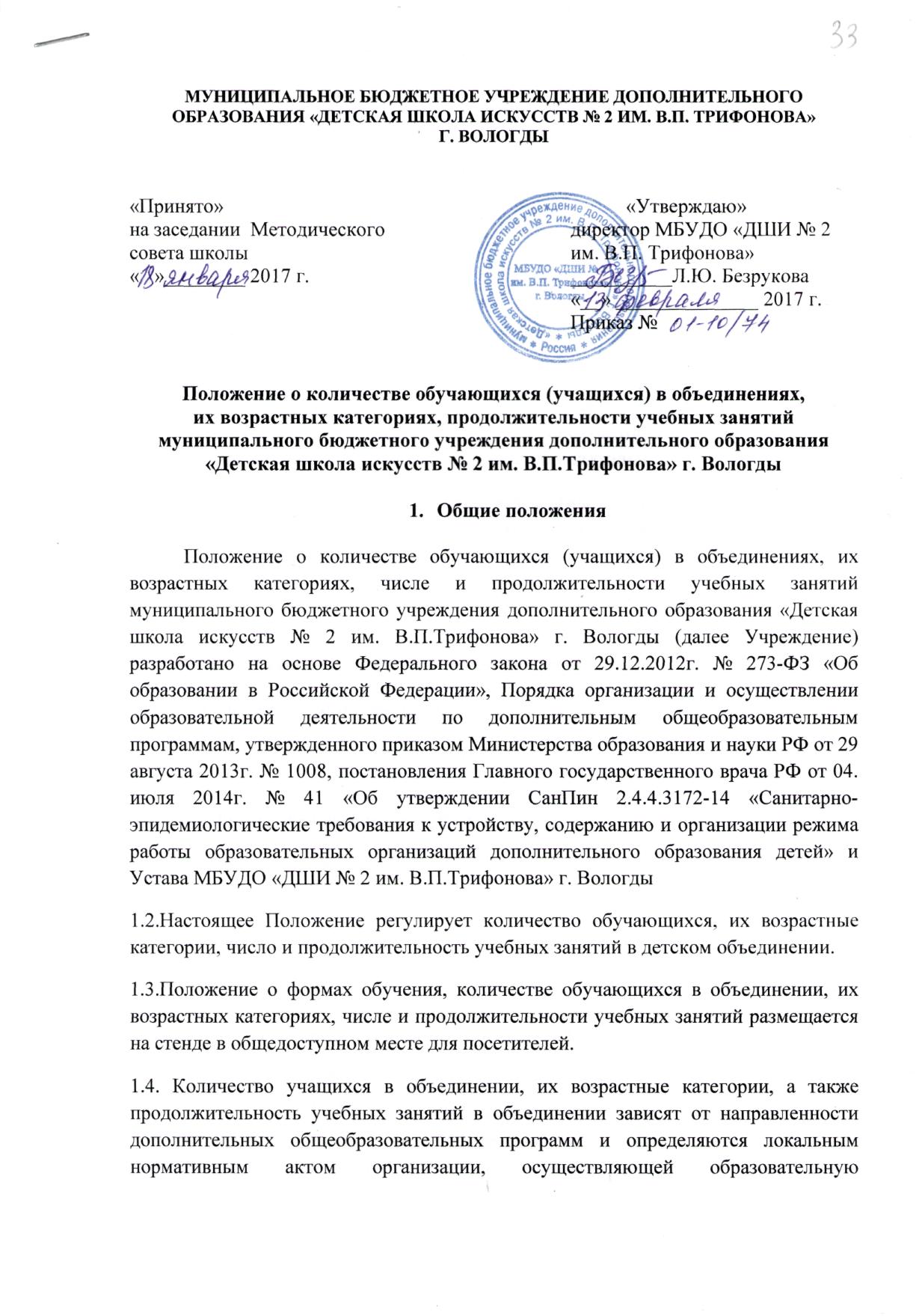 деятельность. Каждый учащийся имеет право заниматься в нескольких объединениях, менять их.1.5.По вопросам, не урегулированным настоящим Положением, Учреждение руководствуется действующим законодательством Российской Федерации.2. Формы обучения и количество обучающихся в группах.2.1.В МБУДО «ДШИ № 2 им. В.П.Трифонова» г. Вологды реализуются дополнительные предпрофессиональные общеобразовательные программы в области искусств и дополнительные общеразвивающие общеобразовательные программы художественной направленности.2.2. При реализации дополнительных общеобразовательных программ могут предусматриваться как аудиторные, так и внеаудиторные (самостоятельные) занятия, которые проводятся по группам или индивидуально.2.3. Учреждение самостоятельно определяет формы аудиторных занятий, а также формы, порядок и периодичность проведения промежуточной аттестации учащихся.2.4. Допускается сочетание различных форм получения образования и форм обучения.Формы обучения и количество обучающихся в группах:в области музыкального искусства:- индивидуальные занятия по специальности- мелкогрупповые занятия - от 2-х до 10-ти человек (ансамбль, слушание музыки, сольфеджио, музыкальная литература, ритмика);- групповые занятия - от 11-ти человек (оркестровый класс, хоровой класс);в области изобразительного искусства:- мелкогрупповые занятия - от 4-х до 10-ти человек.В области хореографии:- мелкогрупповые занятия - от 4-х до 10-ти человек.2.4.Принцип формирования групп зависит от срока освоения образовательной программы и года обучения.2.5. Расписание групповых занятий составляется с учетом занятости детей в общеобразовательных школах. Расписание индивидуальных занятий составляется с учетом пожеланий учащихся, родителей и возрастных особенностей учащихся. 3. Возрастные категории обучающихся:3.1. Возраст детей, поступающих в Учреждение, определяется сроками обучения по дополнительным общеобразовательным программам художественной направленности: дополнительным предпрофессиональным программам, дополнительным общеразвивающим программам.3.1.1. Обучение по дополнительным предпрофессиональным программам в области музыкального искусства: «Фортепиано» - срок освоения 8(9) лет; «Струнные инструменты» - срок освоения 8(9) лет; «Инструменты эстрадного оркестра» - сроки освоения 5(6), 8(9) лет; «Народные инструменты» - сроки освоения 5(6), 8(9) лет; «Хоровое пение» - сроки освоения 5(6), 8(9) лет. В соответствии с федеральными государственными требованиями на обучение по дополнительным предпрофессиональным программам в области музыкального искусства, изобразительного искусства, хореографического искусства со сроком освоения 8(9) лет в первый класс принимаются дети в возрасте от 6 лет 6 месяцев до 9 лет.В соответствии с федеральными государственными требованиями на обучение по дополнительным предпрофессиональным программам в области музыкального искусства, изобразительного искусства, хореографического искусства со сроком освоения 5(6) лет в первый класс принимаются дети в возрасте от 10 лет до 12 лет.3.1.2. Обучение по дополнительным общеразвивающим общеобразовательным программам:в области музыкального искусства – сроки освоения 3-7 лет;в области изобразительного искусства – сроки освоения 4 года; в области хореографического искусства – сроки освоения 6 – 7 лет;подготовка детей к обучению в ДМШ – сроки освоения – 1- 2 года; подготовка детей к обучению на отделении изобразительного искусства 1- 4 лет;группы раннего эстетического развития детей - сроки освоения – 1- 2 года.Возраст  поступающих должен соответствовать требованиям дополнительных общеразвивающих программам по выбранному направлению обучения.3.2. Деятельность детей в Учреждении осуществляется в одновозрастных (учебные группы) и разновозрастных объединениях по профилю осваиваемой программы (участие в ансамбле, хоровое пение, оркестр), а также в индивидуальной форме обучения. В связи с производственной необходимостью и в целях совершенствования образовательного процесса школа    может использовать смешанный состав групп из учащихся разных классов.3.3. Учреждение может комплектовать учебные группы постоянного, временного и переменного составов.3.4. Каждый обучающийся имеет право заниматься в нескольких объединениях, менять их.4.Продолжительность учебных занятий.4.1.Учебный год начинается 1 сентября, заканчивается 31 мая и  делится на 4 четверти.В учебном году предусматриваются каникулы (осенние, зимние и весенние), в общей сложности  составляющие не менее 30-ти дней.В 1-м классе для обучающихся устанавливаются дополнительные недельные каникулы. Осенние, зимние, весенние каникулы проводятся в сроки, установленные при реализации основных образовательных программ начального общего и основного общего образования.4.2. Число и продолжительность учебных занятий определяется СанПин 2.4.4.3172-14 «Санитарно-эпидемиологические требования к устройству, содержанию и организации режима работы образовательных организаций дополнительного образования детей».4.3. Занятия в ДШИ проводятся с понедельника по субботу в две смены – с 08.00 до 20.00;воскресенье - выходной день.4.4.Продолжительность урока (академического часа) в Учреждении составляет 40 минут.4.5.Рекомендуемая продолжительность занятий детей в учебные дни – не более 3-х академических часов в день.4.5.После 40 минут занятий для обучающегося организуется перерыв длительностью не менее 10 минут.5.Заключительные положения5.1.Настоящее положение вводится в действие с момента утверждения приказом директора МБУДО «ДШИ № 2 им. В.П.Трифонова» г. Вологды 5.2. Срок действия настоящего положения не ограничен.